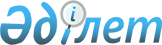 Об утверждении Перечня налогоплательщиков, подлежащих мониторингу крупных налогоплательщиков
					
			Утративший силу
			
			
		
					Приказ Министра финансов Республики Казахстан от 14 декабря 2018 года № 1082. Зарегистрирован в Министерстве юстиции Республики Казахстан 21 декабря 2018 года № 17992. Утратил силу приказом Министра финансов Республики Казахстан от 28 декабря 2020 года № 1241.
      Сноска. Утратил силу приказом Министра финансов РК от 28.12.2020 № 1241 (вводится в действие с 01.01.2021).

      Примечание РЦПИ!
Вводится в действие с 01.01.2019.
      В соответствии с пунктом 3 статьи 130 Кодекса Республики Казахстан от 25 декабря 2017 года "О налогах и других обязательных платежах в бюджет" (Налоговый кодекс) ПРИКАЗЫВАЮ:
      1. Утвердить прилагаемый перечень налогоплательщиков, подлежащих мониторингу крупных налогоплательщиков.
      2. Комитету государственных доходов Министерства финансов Республики Казахстан в установленном законодательством порядке обеспечить:
      1) государственную регистрацию настоящего приказа в Министерстве юстиции Республики Казахстан;
      2) в течение десяти календарных дней со дня государственной регистрации настоящего приказа направление его на казахском и русском языках в Республиканское государственное предприятие на праве хозяйственного ведения "Республиканский центр правовой информации" Министерства юстиции Республики Казахстан для официального опубликования и включения в Эталонный контрольный банк нормативных правовых актов Республики Казахстан;
      3) размещение настоящего приказа на интернет-ресурсе Министерства финансов Республики Казахстан;
      4) в течение десяти рабочих дней после государственной регистрации настоящего приказа в Министерстве юстиции Республики Казахстан представление в Департамент юридической службы Министерства финансов Республики Казахстан сведений об исполнении мероприятий, предусмотренных подпунктами 1), 2) и 3) настоящего пункта.
      3. Настоящий приказ вводится в действие с 1 января 2019 года и подлежит официальному опубликованию. Перечень налогоплательщиков, подлежащих мониторингу крупных налогоплательщиков
      Сноска. Перечень с изменениями, внесенными приказом Первого заместителя Премьер-Министра РК – Министра финансов РК от 29.05.2019 № 503 (вводится в действие по истечении десяти календарных дней после дня его первого официального опубликования).
					© 2012. РГП на ПХВ «Институт законодательства и правовой информации Республики Казахстан» Министерства юстиции Республики Казахстан
				
      Министр 

А. Смаилов
Утвержден
приказом Министра финансов
Республики Казахстан
от 14 декабря 2018 года № 1082
№ п/п
Наименование налогоплательщика
Бизнес-идентификационный номер
1
2
3
1.
Акционерное общество "Altyntau Kokshetau"
101040011256
2.
Акционерное общество "Горно-металлургический концерн "КАЗАХАЛТЫН"
990940003176
3.
Товарищество с ограниченной ответственностью "Семизбай-U"
061240000604
4.
Товарищество с ограниченной ответственностью "Астана-Нан"
990140000285
5.
Акционерное общество "ЕПК Степногорск"
990640000283
6.
Товарищество с ограниченной ответственностью "RG Gold"
130740005369
7.
Акционерное общество "Транснациональная компания "Казхром"
951040000069
8.
Акционерное общество "СНПС - Актобемунайгаз"
931240001060
9.
Товарищество с ограниченной ответственностью "Актюбинская медная компания"
040340008667
10.
Товарищество с ограниченной ответственностью "Казахойл Актобе"
990940002914
11.
Товарищество с ограниченной ответственностью "Восход Хром"
060740003872
12.
Товарищество с ограниченной ответственностью "АНВАР"
930340000648
13.
Акционерное общество "Актюбинский завод хромовых соединений"
950640000404
14.
Акционерное общество "КМК Мунай"
040440000209
15.
Товарищество с ограниченной ответственностью "Коппер Текнолоджи"
031140005339
16.
Товарищество с ограниченной ответственностью "Актюбинский рельсобалочный завод"
130240016247
17.
Товарищество с ограниченной ответственностью "КАЗАХТУРКМУНАЙ"
980240003816
18.
Товарищество с ограниченной ответственностью "Восток нефть и сервисное обслуживание"
020140001173
19.
Товарищество с ограниченной ответственностью "Лучшее решение"
100840011827
20.
Товарищество с ограниченной ответственностью Казахстанско-Китайская буровая компания "Великая стена"
991140004489
21.
Товарищество с ограниченной ответственностью "Сагиз Петролеум Компани"
010240005009
22.
Актюбинский филиал компании "Алтиес Петролеум Интернэшнл Б.В."
010241001329
23.
Товарищество с ограниченной ответственностью "Восход-Oriel"
041140004055
24.
Товарищество с ограниченной ответственностью "Джей Ти Ай Казахстан"
070440001301
25.
Товарищество с ограниченной ответственностью "Филип Моррис Казахстан"
040440000348
26.
Товарищество с ограниченной ответственностью "Caspian Offshore Construction Realty" (Каспиан Оффшор Констракшн Реалти)
040540001250
27.
Товарищество с ограниченной ответственностью "Компания Фудмастер-Трэйд"
050440001209
28.
Товарищество с ограниченной ответственностью "Кайнар-АКБ"
051140002447
29.
Акционерное общество "АЛЕЛЬ АГРО"
980340000191
30.
Акционерное общество "АзияАгроФуд"
050740003177
31.
Товарищество с ограниченной ответственностью "ПЕРВЫЙ ПИВЗАВОД"
070940024379
32.
Товарищество с ограниченной ответственностью "Kagazy Recycling"
060440002497
33.
Товарищество с ограниченной ответственностью "Тенгизшевройл"
930440000929
34.
Филиал "Норт Каспиан Оперейтинг Компани Н.В."
000241000874
35.
Филиал "Total E&P Kazakhstan" / "Тоталь Э энд П Казахстан" в Республике Казахстан
930841000433
36.
Филиал корпорации "ЭксонМобил Казахстан Инк." в Республике Казахстан
970441000307
37.
Филиал частной компании с ограниченной ответственностью "КМГ Кашаган Б.В." в Республике Казахстан
060441007176
38.
Филиал фирмы "Shell Kazakhstan Development BV" - "Шелл Казахстан Девелопмент БВ" в Республике Казахстан
971241001846
39.
Филиал Аджип Каспиан Си Б.В.
951241000676
40.
Филиал "КННК Казахстан Б.В."
130941014271
41.
Филиал "ИНПЕКС НОРТ КАСПИАН СИ, ЛТД." в Республике Казахстан
981141000608
42.
Акционерное общество "Эмбамунайгаз"
120240021112
43.
Акционерное общество "Каспийский Трубопроводный Консорциум - К"
970340000427
44.
Товарищество с ограниченной ответственностью "Атырауский нефтеперерабатывающий завод"
040740000537
45.
Филиал "СИЧИМ С.п.А., Казахстан"
030941002762
46.
Товарищество с ограниченной ответственностью "Консорциум "ISKER"
050840001729
47.
Акционерное общество "Матен Петролеум"
100940002277
48.
Товарищество с ограниченной ответственностью "Сенимди Курылыс"
001140001023
49.
Товарищество с ограниченной ответственностью "Сервисное буровое предприятие "КазМунайГаз- Бурение"
971140000323
50.
Товарищество с ограниченной ответственностью "KMG Nabors Drilling Company" (КМГ Нэйборс Дриллинг Компани)
100140014826
51.
КАЗАХСТАНСКИЙ ФИЛИАЛ "SINOPEC Engineering (Group) Co.,Ltd"
100241007446
52.
Филиал Компании "Консолидейтед Контрактинг Инжиниринг & Прокьюрмент С.А.Л. - Офшор "Consolidated Contracting Engineering & Procurement S.A.L. - Offshore" в городе Атырау
040541002175
53.
Товарищество с ограниченной ответственностью "Sarens Kazakhstan" (Саренс Казахстан)
140140023892
54.
Товарищество с ограниченной ответственностью "ЮСС Супорт Сервисез"
020240000802
55.
Товарищество с ограниченной ответственностью "Идеал Маркет"
050840002162
56.
Товарищество с ограниченной ответственностью "Мунай Сервис,ЛТД"
991140002442
57.
Филиал юридического лица Атырауский филиал "ЕНКА Иншаат ве Санаи Аноним Ширкети "
970541000688
58.
"ФИЛИАЛ КОМПАНИИ С ОГРАНИЧЕННОЙ ОТВЕТСТВЕННОСТЬЮ БЕЙКЕР ХЬЮЗ СЕРВИСЕЗ ИНТЕРНЕШНЛ ЛЛСи (BAKER HUGHES SERVICES INTERNATIONAL LLC) В КАЗАХСТАНЕ"
980441001505
59.
Товарищество с ограниченной ответственностью "Денхолм-Жолдас"
990640000789
60.
Акционерное общество "Атырауская теплоэлектроцентраль"
970740002267
61.
Товарищество с ограниченной ответственностью "Казцинк"
970140000211
62.
Товарищество с ограниченной ответственностью "Востокцветмет"
140740012829
63.
Акционерное общество "АЗИЯ АВТО"
021240001843
64.
Акционерное общество "Усть-Каменогорский титано-магниевый комбинат"
950940000178
65.
Акционерное общество "Финансово-инвестиционная корпорация "Алел"
041140005787
66.
Акционерное общество "Каражыра"
021240000409
67.
Товарищество с ограниченной ответственностью "ЭЙКОС"
960140000150
68.
Акционерное общество "БИПЭК АВТО Казахстан"
091240008010
69.
Товарищество с ограниченной ответственностью "Бухтарминская цементная компания"
970240004535
70.
Товарищество с ограниченной ответственностью "Усть-Каменогорская ТЭЦ"
030540000538
71.
Товарищество с ограниченной ответственностью "Производственная компания "Цементный завод Семей"
021240000022
72.
Акционерное общество "Усть-Каменогорская птицефабрика"
930340000261
73.
Акционерное общество "Восточно-Казахстанская региональная энергетическая компания"
990340002992
74.
Акционерное общество "Ульбинский металлургический завод"
941040000097
75.
Акционерное общество "Орика-Казахстан"
000640003818
76.
Акционерное общество "БТА Банк"
970140000241
77.
Акционерное общество "Народный сберегательный банк Казахстана"
940140000385
78.
Акционерное общество "Kaspi Bank"
971240001315
79.
Товарищество с ограниченной ответственностью "Азиатский Газопровод"
080240013062
80.
Акционерное общество "Единый накопительный пенсионный фонд"
971240002115
81.
Акционерное общество "Банк "Bank RBK"
920440001102
82.
Дочерний Банк Акционерное Общество "Сбербанк России"
930740000137
83.
Акционерное общество "Дочерняя страховая компания Народного банка Казахстана "Халык-Казахинстрах"
981040001082
84.
Акционерное общество "Эйр Астана"
010940000162
85.
Акционерное общество "Technodom Operator" (Технодом Оператор)
121140008045
86.
Товарищество с ограниченной ответственностью "Торговая Компания "Мегаполис-Казахстан"
960740000122
87.
Товарищество с ограниченной ответственностью "ЕР САЙ Каспиан Контрактор"
031040003170
88.
Товарищество с ограниченной ответственностью "Magnum Cash&Carry"
081040004326
89.
Акционерное общество "АТФБанк"
951140000151
90.
Акционерное общество "Банк ЦентрКредит"
980640000093
91.
Товарищество с ограниченной ответственностью "KAZ Minerals Aktogay" (КАЗ Минералз Актогай)
090840006023
92.
Товарищество с ограниченной ответственностью "Arena S" (Арена S)
090840013770
93.
Акционерное общество "Кселл"
980540002879
94.
Товарищество с ограниченной ответственностью "Sinooil"
050940008016
95.
Товарищество с ограниченной ответственностью "Газпром нефть-Казахстан"
070540009192
96.
Товарищество с ограниченной ответственностью "Гелиос"
990940004405
97.
Акционерное общество "Евразийский банк"
950240000112
98.
Акционерное общество "НГСК КазСтройСервис"
010740001371
99.
Товарищество с ограниченной ответственностью "Прима Дистрибьюшн"
080940014531
100.
Дочерний банк акционерное общество "Хоум Кредит энд Финанс Банк"
930540000147
101.
Товарищество с ограниченной ответственностью "Мобайл Телеком - Сервис"
041140004799
102.
Товарищество с ограниченной ответственностью "КАЗФОСФАТ"
991040000313
103.
Товарищество с ограниченной ответственностью "Казахская фармацевтическая компания "МЕДСЕРВИС ПЛЮС"
971240001494
104.
Товарищество с ограниченной ответственностью Совместное предприятие "Кока-Кола Алматы Боттлерс"
010140000669
105.
Товарищество с ограниченной ответственностью "Скиф Трейд"
020340002288
106.
Товарищество с ограниченной ответственностью "Дочерняя организация Китайской нефтяной инженерно-строительной группы"
000240002706
107.
Товарищество с ограниченной ответственностью "Apple City Distributors"
060840003599
108.
Акционерное общество "Нурбанк"
930940000164
109.
Акционерное общество "Страховая компания "Евразия"
950540000024
110.
Товарищество с ограниченной ответственностью "САТ-Сентрал Азия Трейдинг"
960440001050
111.
Акционерное общество Дочерний Банк "Альфа-Банк"
941240000341
112.
Акционерное общество "Алматинские электрические станции"
060640001713
113.
Акционерное общество "AsiaCredit Bank (АзияКредит Банк)"
920140000508
114.
Акционерное общество "Жилищный строительный сберегательный банк Казахстана"
030740001404
115.
Товарищество с ограниченной ответственностью Иностранное предприятие "Борусан Макина Казахстан"
991040001450
116.
Товарищество с ограниченной ответственностью "Центральноазиатская Сахарная Корпорация"
090140012994
117.
Акционерное общество "Евразиан Фудс Корпорэйшн"
940540001140
118.
Акционерное общество "Рахат"
920540000128
119.
Акционерное общество "Международный аэропорт Алматы"
950440001445
120.
Товарищество с ограниченной ответственностью "RG Brands Kazakhstan"
060440002605
121.
Товарищество с ограниченной ответственностью "Промстрой-Энерго"
031040000364
122.
Товарищество с ограниченной ответственностью "Компания "UNEX STROY"
020340001844
123.
Товарищество с ограниченной ответственностью "Gulser Computers" (Гулсер Компьютерс)
081040013276
124.
Акционерное общество "Altyn Bank" (Дочерний банк China Citic Bank Corporation Limited)
980740000057
125.
Акционерное общество "Алатау Жарық Компаниясы"
960840000483
126.
Товарищество с ограниченной ответственностью "Кастинг"
991040000303
127.
Акционерное общество "Страховая компания "Казкоммерц- Полис" (дочерняя организация АО "Казкоммерцбанк")
991040003338
128.
Дочерняя организация Акционерное общество Банк ВТБ (Казахстан)
080940010300
129.
Товарищество с ограниченной ответственностью "Carlsberg Kazakhstan (Карлсберг Казахстан)"
981040000728
130.
Товарищество с ограниченной ответственностью "МЕТРО Кэш энд Керри"
080740000861
131.
Товарищество с ограниченной ответственностью "Bazis Construction"
980540001197
132.
Акционерное общество "Фонд развития предпринимательства "Даму"
970840000277
133.
Товарищество с ограниченной ответственностью "Алматинские тепловые сети"
060640007336
134.
Товарищество с ограниченной ответственностью "TURKUAZ MACHINERY" (ТУРКУАЗ МАШИНЕРИ)
031040002102
135.
Товарищество с ограниченной ответственностью "TEMA RETAIL KZ" (ТЕМА РЕТЭЙЛ КЗ)
100640002890
136.
Товарищество с ограниченной ответственностью "ТрансКом"
001240000643
137.
Товарищество с ограниченной ответственностью "Микрофинансовая организация "KMF (КМФ)"
061240001583
138.
Товарищество с ограниченной ответственностью "Alina Group"
001040003521
139.
Товарищество с ограниченной ответственностью "CNLC International Kazakhstan Inc (КНЛК интернешнл Казахстан Инк)"
020840001426
140.
Товарищество с ограниченной ответственностью "Вимм-Билль-Данн-Центральная Азия-Алматы"
010940007912
141.
Товарищество с ограниченной ответственностью "The Caspian International Restaurants Company (Каспиан Интернэшнл Рестронгз Компани)"
070440007370
142.
Акционерное общество "Волковгеология"
940740001484
143.
Товарищество с ограниченной ответственностью " Масло-Дел "
990240000368
144.
Товарищество с ограниченной ответственностью "М-Ломбард"
010540000712
145.
Товарищество с ограниченной ответственностью "РАМСТОР КАЗАХСТАН"
980640000182
146.
Акционерное общество "KazTransCom"
960340000405
147.
Товарищество с ограниченной ответственностью "STYNERGY" ("СТИНЕРДЖИ")
050640001632
148.
Товарищество с ограниченной ответственностью "КазФерроСталь"
081240002931
149.
Товарищество с ограниченной ответственностью "Defacto Retail Store Kz" ("Дефакто Ретэйл Стор Кз")
111140002262
150.
Акционерное общество "Компания Монтажспецстрой"
940640000066
151.
Акционерное общество "АБДИ Компани"
940940000116
152.
Товарищество с ограниченной ответственностью "Оптовый Клуб"
041240005374
153.
Акционерное общество "Tengri Bank"
950740000130
154.
Товарищество с ограниченной ответственностью "AAEngineering Group"
931140000158
155.
Филиал компании "Халлибуртон Интернэшнл ГмбХ" в Республике Казахстан
040641002931
156.
Акционерное общество "Электромонтаж"
940940000691
157.
Акционерное общество "Capital Bank Kazakhstan"
920140000143
158.
Товарищество с ограниченной ответственностью "Везерфорд Казахстан"
021040001767
159.
Товарищество с ограниченной ответственностью "Ритейл Групп Казахстан"
090940003479
160.
Товарищество с ограниченной ответственностью "KOTON Textile" ("КОТОН Текстиль")
120440007114
161.
Товарищество с ограниченной ответственностью "КОКТЕМ"
991240000737
162.
Товарищество с ограниченной ответственностью "ЭФКО АЛМАТЫ"
150740001220
163.
Акционерное общество "Алма Телекоммуникейшнс Казахстан"
940540000499
164.
Акционерное общество "Казахский институт нефти и газа"
030140004289
165.
Акционерное общество "Казтелерадио"
000540002083
166.
Товарищество с ограниченной ответственностью "Ер-Тай"
010540000782
167.
Филиал компании с ограниченной ответственностью "Аджип Карачаганак Б.В."
980741000518
168.
Товарищество с ограниченной ответственностью "КМГ Карачаганак"
120540016236
169.
Акционерное общество "КТЖ-Грузовые перевозки"
031040001799
170.
Акционерное общество "Национальная атомная компания "Казатомпром"
970240000816
171.
Акционерное общество "Национальная компания "Қазақстан темір жолы"
020540003431
172.
Акционерное общество "Национальная компания "КазМунайГаз"
020240000555
173.
Акционерное общество "КазТрансГаз Аймак"
020440001144
174.
Акционерное общество "Казахтелеком"
941240000193
175.
Акционерное общество "КазТрансОйл"
970540000107
176.
Акционерное общество "Цеснабанк"
920140000084
177.
Акционерное общество "Интергаз Центральная Азия"
970740000392
178.
Товарищество с ограниченной ответственностью "ҚазМұнайГаз Өнімдері"
070740007153
179.
Акционерное общество "Национальная компания "ҚазАвтоЖол"
090140000306
180.
Акционерное общество "ForteBank"
990740000683
181.
Акционерное общество "Казахстанская компания по управлению электрическими сетями" (Кazakhstan Electricity Grid Operating Company) "KEGOC"
970740000838
182.
Акционерное общество "Национальная компания "Астана ЭКСПО-2017"
130140022307
183.
Товарищество с ограниченной ответственностью "КаР-Тел"
980540000397
184.
Акционерное общество "Пассажирские перевозки"
020540000922
185.
Акционерное общество "KTZ Express"
020540016156
186.
Филиал Акционерного общества "Сембол Улусларарасы Ятырым Тарым Пейзаж Иншаат Туризм Санайи ве Тиджарет Аноним Ширкети" в городе Астана
060741007950
187.
Товарищество с ограниченной ответственностью "Мечта Маркет"
121040002914
188.
Акционерное общество "Қазтеміртранс"
031040000572
189.
Акционерное общество "Транстелеком"
991140001226
190.
Акционерное общество "КазАгроФинанс"
991240000043
191.
Филиал Компании Arabtec Consolidated Contractors Limited в городе Астана
131141013663
192.
Акционерное общество "Казпочта"
000140002217
193.
Товарищество с ограниченной ответственностью "KAZPACO" (КАЗПАКО)
011240001485
194.
Товарищество с ограниченной ответственностью "Integra Construction KZ"
050840000334
195.
Товарищество с ограниченной ответственностью "АБК-Автодор НС"
990140000661
196.
Товарищество с ограниченной ответственностью "Концерн "Найза-Қурылыс"
000140002158
197.
Акционерное общество "Кедентранссервис"
990840000825
198.
Акционерное общество "Национальные информационные технологии"
000740000728
199.
Товарищество с ограниченной ответственностью "Стройинвест-СК"
021240001030
200.
Акционерное общество "Астана-Энергия"
041140002811
201.
Акционерное общество "Вагонсервис"
040240005450
202.
Товарищество с ограниченной ответственностью "Қамқор Локомотив"
030440000940
203.
Товарищество с ограниченной ответственностью "Логос Грейн"
081140011987
204.
Акционерное общество "Нефтяная страховая компания"
960440000716
205.
Товарищество с ограниченной ответственностью "Казахдорстрой"
050640000298
206.
Товарищество с ограниченной ответственностью "ТЕМІРЖОЛ ЖӨНДЕУ"
030140002252
207.
Товарищество с ограниченной ответственностью "Евразийская Группа"
140440023625
208.
Акционерное общество "Республиканская Телерадиокорпорация "Казахстан"
941240000311
209.
Товарищество с ограниченной ответственностью "Спортмастер Казахстан"
110440015004
210.
Товарищество с ограниченной ответственностью "Казахавтодор"
001140000590
211.
Акционерное общество "Международный аэропорт Астана"
030340001539
212.
Товарищество с ограниченной ответственностью "Концерн "Цесна-Астык"
921040000467
213.
Акционерное общество "Банк Kassa Nova"
090740019001
214.
Акционерное общество "Авиакомпания "Евро-Азия Эйр"
971040001526
215.
Товарищество с ограниченной ответственностью "Электровоз құрастыру зауыты"
101040010793
216.
Товарищество с ограниченной ответственностью "Совместное предприятие КазГерСтрой"
040540005719
217.
Акционерное общество "Военизированная железнодорожная охрана"
011240002017
218.
Акционерное общество "Агентство "Хабар"
980640000529
219.
Товарищество с ограниченной ответственностью "АҚ-ЖОЛ"
030340003832
220.
Товарищество с ограниченной ответственностью "ПетроКазахстан Ойл Продактс"
050140004649
221.
Акционерное общество "Авиакомпания "SCAT"
030240005191
222.
Товарищество с ограниченной ответственностью "Стандарт Цемент"
060440001181
223.
Товарищество с ограниченной ответственностью "АЛТЫН-ДАН"
980440001758
224.
Товарищества с ограниченной ответственностью "Оңтүстік Жарық Транзит"
050740003632
225.
Товарищество с ограниченной ответственностью "SMART-OIL"
031040000999
226.
Акционерное общество "Жамбылская ГРЭС им. Т.И. Батурова"
971040001407
227.
Товарищество с ограниченной ответственностью "Таразский металлургический завод"
001240000029
228.
Карачаганак Петролиум Оперейтинг Б.В. Казахстанский филиал
981141001567
229.
Филиал "Би Джи Карачаганак Лимитед (г.Аксай)"
020941003629
230.
Филиал Компании "Шеврон Интернэшнл Петролеум Компани"
980741001289
231.
Филиал "ЛУКОЙЛ Оверсиз Карачаганак Б.В."
010541004364
232.
Товарищество с ограниченной ответственностью "Жаикмунай"
970340003085
233.
Товарищество с ограниченной ответственностью "Нефтестройсервис ЛТД"
010740001502
234.
Акционерное общество "Конденсат"
921040000053
235.
Товарищество с ограниченной ответственностью "UNISERV"
020140002290
236.
Товарищество с ограниченной ответственностью "Торговый дом "Кама-Казахстан"
070140003852
237.
Товарищество с ограниченной ответственностью "Карат"
930240000268
238.
Акционерное общество "АрселорМиттал Темиртау"
951140000042
239.
Товарищество с ограниченной ответственностью "Корпорация Казахмыс"
050140000656
240.
Товарищество с ограниченной ответственностью "KAZAKHMYS SMELTING (КАЗАХМЫС СМЭЛТИНГ)"
110440001807
241.
Акционерное общество "Шубарколь комир"
020740000236
242.
Товарищество с ограниченной ответственностью "Kazakhmys Energy" (Казахмыс Энерджи)
110140012821
243.
Акционерное общество "Жайремский горно-обогатительный комбинат"
940940000255
244.
Акционерное общество Иностранное Предприятие "Эфес Казахстан"
971040000974
245.
Товарищество с ограниченной ответственностью "Караганда Энергоцентр"
081140015375
246.
Товарищество с ограниченной ответственностью "Nova Цинк"
970240000334
247.
Товарищество с ограниченной ответственностью "Горно-рудные технологии"
081040018217
248.
Акционерное общество "Central Asia Cement"
980940003108
249.
Акционерное общество "Евразиан Фудс"
940140001234
250.
Акционерное общество "Шубарколь Премиум"
130440022185
251.
Товарищество с ограниченной ответственностью "Разрез Молодежный"
150340015464
252.
Акционерное общество "Темиртауский электрометаллургический комбинат"
941140001633
253.
Товарищество с ограниченной ответственностью "ОРКЕН"
050140001773
254.
Акционерное общество "Карцемент"
051140008189
255.
Товарищество с ограниченной ответственностью "Қарағанды Жарық"
021140000722
256.
Товарищество с ограниченной ответственностью "Вираж Сервис Караганда"
081140001652
257.
Акционерное общество "Соколовско-Сарбайское горно-обогатительное производственное объединение"
920240000127
258.
Товарищество с ограниченной ответственностью "СарыаркаАвтоПром"
100540013595
259.
Акционерное общество "ВАРВАРИНСКОЕ"
950840000144
260.
Акционерное общество "Баян Сулу"
930940000055
261.
Акционерное общество "Костанайские минералы"
910540000047
262.
Товарищество с ограниченной ответственностью "Комаровское горное предприятие"
120540007504
263.
Товарищество с ограниченной ответственностью "Совместное предприятие "Казгермунай"
940240000021
264.
Акционерное общество "ПетроКазахстан Кумколь Ресорсиз"
940540000210
265.
Товарищество с ограниченной ответственностью "Байкен-U"
060340009857
266.
Товарищество с ограниченной ответственностью Совместное предприятие "Куатамлонмунай"
941040001055
267.
Акционерное общество "Нефтяная Компания "КОР"
991140000357
268.
Товарищество с ограниченной ответственностью "Кызылкум"
050540001926
269.
Акционерное общество "СНПС- Ай Дан Мунай"
030640005443
270.
Товарищество с ограниченной ответственностью "Кумколь Транс Сервис"
050740006290
271.
Филиал Компании "Маерск Ойл Казахстан ГмбХ"
000941000344
272.
Филиал "Оман Ойл Компани Лимитед" в городе Актау
980241003732
273.
Филиал "Партекс (Казахстан) Корпорэйшн" в Республике Казахстан
980541003773
274.
Акционерное общество "Мангистаумунайгаз"
990140000483
275.
Акционерное общество "Озенмунайгаз"
120240020997
276.
Акционерное общество "Каражанбасмунай"
950540000524
277.
Товарищество с ограниченной ответственностью "Мангистауский атомный энергетический комбинат-Казатомпром"
030240000329
278.
Акционерное общество "КазАзот"
051140001409
279.
Товарищество с ограниченной ответственностью "Бургылау"
971040000706
280.
Товарищество с ограниченной ответственностью "Каракудукмунай"
060440002942
281.
Товарищество с ограниченной ответственностью "Oil Services Company"
020540003223
282.
Товарищество с ограниченной ответственностью "Инженерная Буровая Компания "Си Бу" (Актау)
040140004558
283.
Товарищество с ограниченной ответственностью "МУНАЙГАЗКУРЫЛЫС"
050540008349
284.
Товарищество с ограниченной ответственностью "КЕН-САРЫ"
010740000600
285.
Товарищество с ограниченной ответственностью "Oil Construction Company"
020640002982
286.
Товарищество с ограниченной ответственностью "ОзенМунайСервис"
160940026285
287.
Филиал Акционерного Общества "Дженгиз Иншаат Санайи Ве Тиджарет Аноним Ширкети" в городе Актау
140741024075
288.
Товарищество с ограниченной ответственностью "Казахский газоперерабатывающий завод"
061040003532
289.
Товарищество с ограниченной ответственностью "Argymak TransService"
041140003196
290.
Товарищество с ограниченной ответственностью "Казахстан Каспиан Оффшор Индастриз"
080740018973
291.
Товарищество с ограниченной ответственностью "ОЙЛ ТРАНСПОРТ КОРПОРЕЙШЭН"
010840003679
292.
Товарищество с ограниченной ответственностью "КаспийЦемент"
060440004295
293.
Товарищество с ограниченной ответственностью "Морская нефтяная компания "КазМунайТениз"
030340001806
294.
Товарищество с ограниченной ответственностью "KAZ Minerals Bozshakol" (КАЗ Минералз Бозшаколь)
090540005490
295.
Акционерное общество "Казахстанский электролизный завод"
050340001374
296.
Акционерное общество "Евроазиатская энергетическая корпорация"
960340000148
297.
Товарищество с ограниченной ответственностью "Экибастузская ГРЭС-1 имени Булата Нуржанова"
960840000532
298.
Товарищество с ограниченной ответственностью "Павлодарский нефтехимический завод"
001140000362
299.
Товарищество с ограниченной ответственностью "Богатырь Комир"
970340000843
300.
Товарищество с ограниченной ответственностью "KSP Steеl" ("КейЭсПи Стил")
070140004107
301.
Акционерное общество "ПАВЛОДАРЭНЕРГО"
020640000163
302.
Акционерное общество "Станция Экибастузская ГРЭС-2"
000940000220
303.
Товарищество с ограниченной ответственностью "KBI Energy"
010340001055
304.
Товарищество с ограниченной ответственностью "Проммашкомплект"
061140001916
305.
Товарищество с ограниченной ответственностью "Компания Нефтехим LTD" ("Компания Нефтехим ЛТД")
050340008857
306.
Товарищество с ограниченной ответственностью "УПНК-ПВ"
111240008552
307.
Акционерное общество "Алюминий Казахстана"
940140000325
308.
Акционерное общество "СевКазЭнерго"
990140000186
309.
Товарищество с ограниченной ответственностью"Казахстанско-французское совместное предприятие "Катко"
981040001439
310.
Товарищество с ограниченной ответственностью "САУТС-ОЙЛ"
060440001855
311.
Товарищество с ограниченной ответственностью "СОВМЕСТНОЕ ПРЕДПРИЯТИЕ "ЮЖНАЯ ГОРНО-ХИМИЧЕСКАЯ КОМПАНИЯ"
140840001183
312.
Товарищество с ограниченной ответственностью "Каратау"
050740004185
313.
Товарищество с ограниченной ответственностью "Торгово-транспортная компания"
060440001914
314.
Товарищество с ограниченной ответственностью "Совместное предприятие "ИНКАЙ"
960340001136
315.
Акционерное общество "Химфарм"
931240000335
316.
Товарищество с ограниченной ответственностью "Казатомпром - SaUran"
150540001510
317.
Акционерное общество "Кентауский трансформаторный завод"
940140001056
318.
Товарищество с ограниченной ответственностью "Отау-Строй"
040140001989
319.
Товарищество с ограниченной ответственностью "Добывающее предприятие "ОРТАЛЫК"
110240020102
320.
Акционерное общество "Казахстанско-Российско-Кыргызское совместное предприятие с иностранными инвестициями "ЗАРЕЧНОЕ"
030140000870
321.
Акционерное общество "ШЫМКЕНТЦЕМЕНТ"
931240000022
322.
Товарищество с ограниченной ответственностью "КазРосГаз"
060640006784
323.
Филиал компании "Шлюмберже Лоджелко Инк." в Республике Казахстан"
010641000226
324.
Товарищество с ограниченной ответственностью "Болашак-Атырау"
001240000920
325.
Акционерное общество "Каспий нефть"
970140000112
326.
Филиал корпорации "СNPC Интернешионал (Бузачи) Б.В." в городе Актау
980641001493
327.
Казахстанский филиал компании "Нельсон Петролеум Бузачи Б.В."
990341000901
328.
Акционерное общество "Тургай-Петролеум"
950840000065
329.
Товарищество с ограниченной ответственностью "БРИТИШ АМЕРИКАН ТОБАККО КАЗАХСТАН ТРЕЙДИНГ"
030440001818
330.
Акционерное общество "Ситибанк Казахстан"
980540003232
331.
Филиал "Fluor Kazakhstan Inc. (Флюор Казахстан Инк.)"
090641017443
332.
Филиал "Сайпем Казахстан Филиал" акционерного общества "Сайпем S.p.A"
920941000346
333.
Товарищество с ограниченной ответственностью "Кольжан"
010540000287
334.
Акционерное общество "Совместное предприятие "Акбастау"
061140001976
335.
Товарищество с ограниченной ответственностью "Империал Тобако Казахстан"
021040006064
336.
Акционерное общество "Кокшетауские минеральные воды"
950440000010